La Perle Catering Order Form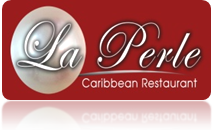                                  La Perle Caribbean Restaurant                              41 Bow Street                         Everett, MA  02149                                                                                               (617) 294-2390Customer’s Name: 					 Customer’s Phone:Date of Catering: 					  Time of Catering:Pick Up		Delivery fee: $50 within 3.5 miles	  Minimum order of $300	              Delivery Address:A booking fee of                      is required by                      to confirm the catering order for                          .  The remaining balance of                      on the account is due                         by 9:00 PM.A catering along with dine in reservation of 20 people in the back room for maximum 3 hours comes with an additional $100 service fee. Maximum of 2 people can be added for free with advance notice. If more people attend, a fee of $250 will be collected.Signature of Customer agreement: ______________________________________________Please make all checks payable to La Perle Caribbean Restaurant!Payment in full:                              Half payment date:                             Remaining balance date:(Circle one) Paid by cash or checkName of Food                                                             Price              Pan Size                                         Quantity                          TotalDjondjon Rice with Shrimp                                    150                           Full                            Djondjon Rice with Shrimp                                     110             HalfDjondjon Rice                                                               100                              Full                            Djondjon Rice                                                               65                       Half                           Rice with Pinto Beans                                               85                       Full                            Rice with Pinto Beans                                               60              Half                           Rice with Green Peas                                                 75             Full                            Rice with Green Peas                                                 55                                Half                           White Rice                                                                     60                        Full                            White Rice                                                                     45             Half                           Caesar Salad                                                                 65                      Full                            Caesar Salad                                                                 50             Half                           Tossed Salad                                                                 75             Full                            Tossed Salad                                                                 60             Half                           Red Beets Salad                                                           80                    Full                            Red Beets Salad                                                           55             Half                           Potato Salad                                                                  80                     Full                            Potato Salad                                                                  55             Half                           Macaroni Salad                                                           80             FullMacaroni Salad                                                           65             HalfCreole Macaroni                                                         90                       Full                            Creole Macaroni                                                         70              Half                           Creole Lasagna                                                            90                    Full                            Creole Lasagna                                                            70             Half                           Conch Sauce (Lambi)                                              275                          Full                            Conch Sauce (Lambi)                                              210                     Half                            Fried Chicken (additional of $15 when in sauce)              85                 Full                             Fried Chicken (additional of $15 when in sauce)           65             Half                            Fried Turkey (additional of $15 when in sauce)                 100               FullFried Turkey (additional of $15 when in sauce)                 75             HalfFried Goat (Tasso Cabrit)                                      260                    Full                             Fried Goat (Tasso Cabrit)                                       175             Half                            Fried Beef (Tasso Boeuf)                                       245             Full                             Fried Beef (Tasso Boeuf)                                        155             Half                            Fried Pork (Griot)                                                    135                      Full                             Fried Pork (Griot)                                                      90              Half                            Platter: Plantains(70), Marinade(70), Accra(50)  135                    One Size Appetizer  Steam Vegetables with Shrimp                             110                   Full                              Steam Vegetables with Shrimp                             95              Half                             Steam Vegetables                                                       70                            Full                              Steam Vegetables                                                       55                     Half                             Bermuda Onion Pikliz                                              35                    One size                             Haitian Patties (48Beef & 48Chicken)               90                     96 Small Patties       36 Strawberry & 36 Chocolate Yogurt Parfait 95             72 Cups                      Fruit Platter                                                                  95             2 Platters                   Fruit Cocktail                                                               70             Bowl                            General Sauce                                                          FREE                 Bowl                                                                       1                      FREE                                                               Total for Food                 